Additional file 1:Supplementary table 1. Search syntax used in different databases to gather the bibliographic data.Supplementary table 2. Case reports of males with MPS-II published prior to the bibliographic search of meta-analysis of clinical studies (January 2008 to December 2015).Supplementary table 3. Case reports of males with MPS-II published later to the bibliographic search of the meta-analysis of clinical studies (January 2016 to April 2018).Supplementary table 4. Agreement between the classification of outcomes based on the case report meta-analysis and the SOE classification based on the clinical study meta-analysis. Weak confirmatory method.The 95% confidence interval for the validity index are: positive predictive value: 60% (15 to 95%); negative predictive value: 100% (54 to 100%); sensibility: 100% (29 to 100%) and specificity: 75% (35 to 97%).6MWT: 6-minute walk test; CI: Confidence interval; IRR: Infusion-related reaction; JROM; Joint range of motion; NPV: Negative predictive value; PPV: Positive predictive value; QoL: Quality of life; Se: Sensitivity; Sp: Specificity; SOE: Strenght of evidence; uGAGs: Urinary glycosaminoglycans.Supplementary figure 1. Agreement between the score of evidence from the case report meta-analysis and SOE from the clinical study meta-analysis. Weak confirmatory method.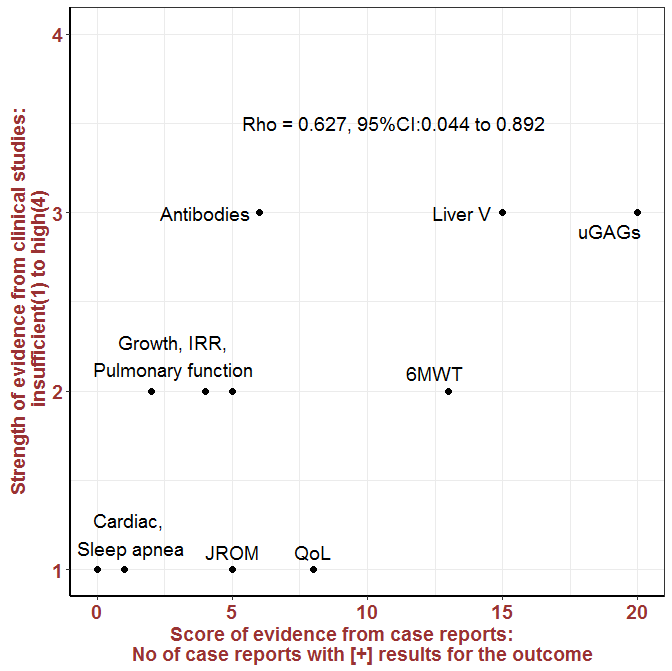 6MWT: 6-minute walk test; CI: Confidence interval; IRR: Infusion-related reaction; JROM: Joint range of motion; QoL: Quality of life; Rho: Spearman correlation coefficient; SOE: Strenght of evidence; uGAGs: Urinary glycosaminoglycans.Supplementary table 5. Sensitivity analysis on different futility boundaries.*The analyses were done in primary analysis set: All case reports of males MPS-II treated with ERT that report efficacy and safety. This case reports were written in a narrative form (results not aggregated) and published prior to Bradley bibliographic search.** The futility boundary has been considered the null hypothesis of the analysis. 6MWT: 6-minute walk test; CI: Confidence interval; NPV: Negative predictive value; PPV: Positive predictive value; Rho: Spearman correlation coefficient; Se: Sensitivity; Sp: Specificity.REFERENCES1.	Kim KH, Messinger YH, Burton BK. Successful reduction of high-sustained anti-idursulfase antibody titers by immune modulation therapy in a patient with severe mucopolysaccharidosis type II. Mol Genet Metab Rep. 2015;2:20-24.2.	Noh TK, Han JS, Won CH, et al. Characteristic "pebbling" skin eruption as a presenting sign of Hunter syndrome. Int J Dermatol. 2014;53(12):e594-596.3.	Lampe C, Atherton A, Burton BK, et al. Enzyme Replacement Therapy in Mucopolysaccharidosis II Patients Under 1 Year of Age. JIMD Rep. 2014;14:99-113.4.	Christianto A, Watanabe H, Nakajima T, Inazu T. Idursulfase enzyme replacement therapy in an adult patient with severe Hunter syndrome having a novel mutation of iduronate-2-sulfatase gene. Clin Chim Acta. 2013;423:66-68.5.	Volpi N, Zampini L, Maccari F, et al. Plasmatic kinetics of dermatan sulfate during enzyme replacement therapy with iduronate-2-sulfatase in a mucopolysaccharidosis II patient. Glycoconj J. 2013;30(7):727-732.6.	Sato Y, Fujiwara M, Kobayashi H, Ida H. Massive accumulation of glycosaminoglycans in the aortic valve of a patient with Hunter syndrome during enzyme replacement therapy. Pediatr Cardiol. 2013;34(8):2077-2079.7.	Tajima G, Sakura N, Kosuga M, Okuyama T, Kobayashi M. Effects of idursulfase enzyme replacement therapy for Mucopolysaccharidosis type II when started in early infancy: comparison in two siblings. Mol Genet Metab. 2013;108(3):172-177.8.	Puiu M, Chirita-Emandi A, Dumitriu S, Arghirescu S. Hunter syndrome follow-up after 1 year of enzyme-replacement therapy. BMJ Case Rep. 2013;2013.9.	Marín LL, Gutiérrez-Solana LG, Fernández AT. Hunter syndrome: resolution of extensive typical skin lesions after 9 months of enzyme replacement therapy with idursulfase. Pediatr Dermatol. 2012;29(3):369-370.10.	Hoffmann B, Schulze-Frenking G, Al-Sawaf S, Beck M, Mayatepek E. Hunter disease before and during enzyme replacement therapy. Pediatr Neurol. 2011;45(3):181-184.11.	Tylki-Szymanska A, Jurecka A, Zuber Z, Rozdzynska A, Marucha J, Czartoryska B. Enzyme replacement therapy for mucopolysaccharidosis II from 3 months of age: a 3-year follow-up. Acta Paediatr. 2012;101(1):e42-47.12.	Papadia F, Lozupone MS, Gaeta A, Capodiferro D, Lacalendola G. Long-term enzyme replacement therapy in a severe case of mucopolysaccharidosis type II (Hunter syndrome). Eur Rev Med Pharmacol Sci. 2011;15(3):253-258.13.	Pérez-Calvo J, Bergua Sanclemente I, López Moreno MJ, Torralba Cabeza M, Amores Arriaga B. [Early response to idursulfase in a 31-year old male patient with Hunter syndrome]. Rev Clin Esp. 2011;211(7):e42-45.14.	Tchan MC, Devine KT, Sillence DO. Three Adult Siblings with Mucopolysaccharidosis Type II (Hunter Syndrome): A Report on Clinical Heterogeneity and 12 Months of Therapy with Idursulfase. JIMD Rep. 2011;1:57-64.15.	Wang RY, Cambray-Forker EJ, Ohanian K, et al. Treatment reduces or stabilizes brain imaging abnormalities in patients with MPS I and II. Mol Genet Metab. 2009;98(4):406-411.16.	Galán-Gómez E, Guerrero-Rico A, Cáceres-Marzal C, et al. Early response to idursulfase treatment in a 3 year-old boy affected of Hunter syndrome. Eur J Med Genet. 2008;51(3):268-271.17.	Westhoff M, Litterst P. Successful noninvasive ventilation and enzyme replacement therapy in an adult patient with morbus hunter. JIMD Rep. 2012;5:77-82.18.	Sanchez JI, Ascaso FJ, Perez I, et al. Role of SD-OCT in the follow-up of a patient with macular edema associated with mucopoysaccharidosis type II (Hunter syndrome) undergoingidursulfase enzyme replacement therapy. Acta Ophthalmologica. 2015;93.19.	Gkavogiannakis N, Aggelides X, Makris M. Case of infusion reaction to idursulafase and successful re-administration with desensitization. European Journal of Allergy and Clinical Immunology. 2015;70:1.20.	Fischer A, Fernandez K, Flores J, Deshpande G, Croke B, Antony R. Autoimmune thrombocytopenia in a patient with hunter syndrome: Should iduronate-2-sulfatase replacement therapy still be considered? Pediatric Blood and Cancer. 2015;62.21.	Lau HA NR, Narayana K, Rucker J, Balcer L and Galetta S. Multiplemechanisms of ophthalmologic involvement in attenuated Hunter syndrome: A case report. Molecular genetics and metabolism. 2015;114(2):S69.22.	Kinoshita M, Furujo M, Kubo T. EEG evaluation of mucopolysaccharidosis type II after enzyme replacement therapy. Clinical Neurology. 2014;54.23.	Bivina L, Boyadjiev SA. Mucopolysaccharidosis type II (MPS II): case report of three affected siblings. Molecular Genetics and Metabolism. 2014;111(s27).24.	Nava E, Weber P, Gautschi M, Nuoffer J, Grunt S. Botulinum toxin type A for the t reatment of equinus deformity in patients with mucopolysaccharidosis yype II. Journal of Child Neurology. 2012;27(12):5.25.	Bonanni P, Gubernale M, Martinez F, et al. Non-convulsive status epilepticus of frontal origin in mucopolysaccharidosis type II successfully treated with ethosuximide. Dev Med Child Neurol. 2012;54(10):961-964.26.	Uz B, Demiroglu H, Ozcebe OI. Hunter syndrome and new onset idiopathic thrombocytopenic purpura in a young patient. Ann Hematol. 2012;91(2):303-304.27.	Farooq MU, Balmer SV, DeRoos ST, Houtman KL, Chillag KL. A novel mutation in the iduronate 2 sulfatase gene resulting in mucopolysaccharidosis type II and chorea: case report of two siblings. Mov Disord. 2008;23(10):1487-1488.28.	Kim S, Whitley CB, Jarnes Utz JR. Correlation between urinary GAG and anti-idursulfase ERT neutralizing antibodies during treatment with NICIT immune tolerance regimen: A case report. Mol Genet Metab. 2017;122(1-2):92-99.29.	Ngu LH, Ong Peitee W, Leong HY, Chew HB. Case report of treatment experience with idursulfase beta (Hunterase) in an adolescent patient with MPS II. Mol Genet Metab Rep. 2017;12:28-32.30.	Nishiyama K, Imai T, Ohkubo K, Sanefuji M, Takada H. Resolution of Hydronephrosis in a Patient With Mucopolysaccharidosis Type II With Enzyme Replacement Therapy. Urology. 2017;101:163-165.31.	Gupta A, Uttarilli A, Dalal A, Girisha KM. Hunter syndrome with late age of presentation: clinical description of a case and review of the literature. BMJ Case Rep. 2015;2015.32.	Madireddi J, P S, Shetty RK, Prabhu M, K M G. Hunter syndrome with its typical heart: a close mimic to rheumatic heart. BMJ Case Rep. 2015;2015.33.	Akiyama R, Murakami Y, Sengoku A, Sonoda K-H. A case of mucopolysaccharidosis (MPS) II diagnosed from the appearance of optic nerve head swelling. Neuro-Ophthalmology Japan. 2018;35(1):4.34.	Barth AL, de Magalhães TSPC, Reis ABR, et al. Early hematopoietic stem cell transplantation in a patient with severe mucopolysaccharidosis II: A 7 years follow-up. Mol Genet Metab Rep. 2017;12:62-68.35.	Jarstad A, Meeker A, Ko M. Ophthalmic findings in a hunter syndrome patient on enzyme replacement therapy. Neurology. 2017;88(16).36.	Moreno LJ, Sanchez-Gomez A, Satizabal JM. Short term impact from enzyme replacement therapy on patients with attenuated Hunter syndrome (MPS II) showing complex heart disease. Molecular Genetics and Metabolism. 2017;120(1-2).37.	Bettocchi I, Ortolano R, Baronio F, Bertola F, Pession A, Cassio A. An atypical patient with Hunter syndrome. Journal of Inherited Metabolic Disease. 2016;39(S266).38.	Romero FHC, Martinez JIN, Barragan DEC, Escobar IG. Severe adverse reaction to idursulfase in 3 Mexican brothers with MPS-II: Case series. Allergy: European Journal of Allergy and Clinical Immunology. 2016;71:1.1. Pubmed:(("Mucopolysaccharidosis"[All Fields] AND "II"[All Fields]) OR "Mucopolysaccharidosis II"[All Fields] OR "MPS II"[All Fields] OR "Hunter syndrome"[All Fields]) AND ("idursulfase"[All Fields] OR "enzyme replacement therapy"[All Fields] OR "ert"[All Fields]) OR "iduronate-2-sulphatase"[All Fields] AND ("case reports"[Publication Type] OR "case"[All Fields] OR "report"[All Fields])2. Embase:'hunter syndrome' AND ('enzyme replacement' OR 'iduronate 2 sulfatase' OR 'idursulfase') AND ('case report' OR 'case study' OR 'medical record review')3. Cochrane: (“Mucopolysaccharidosis II” OR "Hunter syndrome") AND (“enzyme replacement” OR idursulfase OR “iduronate-2-sulphatase”)4. LYLACS (webpage: http://lilacs.bvsalud.org/es/):(Title, Summary, Issue)“mucopolysaccharidosis II” and “'enzyme replacement”ReferencePublicationIncluded in Bradley study.(Severe or attenuated)MutationsAge at diagnosis Age at ERT startERT durationTreatmentIV DoseScheduleOutcomes evaluated in Bradley meta-analysis modified (improved or impaired (IRR)) after ERT(Novelties)Studies published prior to the bibliographic search of the meta-analysis of clinical studies (2008 to December 2015)Studies published prior to the bibliographic search of the meta-analysis of clinical studies (2008 to December 2015)Studies published prior to the bibliographic search of the meta-analysis of clinical studies (2008 to December 2015)Studies published prior to the bibliographic search of the meta-analysis of clinical studies (2008 to December 2015)Studies published prior to the bibliographic search of the meta-analysis of clinical studies (2008 to December 2015)Kim et al, 2014 1Journal articleNot included(S)?72 months72 months15 monthsIdursulfase0.5 to 1mg/kg/weeklyuGAGs; LiverV; 6MWT or endurance; pulmonary function; antibodies.(Immune modulation protocol)NoH et al, 2014 2Letter to editorNot included(?)?72 months72 months4 monthsIdursulfase0.5mg/kg/weekly(Skin lesions decrease after ERT)Lampe et al, 2014 3Journal article1 MPS-IIIncluded(?)p.R88H mutationPre-natal0.3 months2.3 monthsIdursulfase0.5mg/kg/weeklyuGAGs.(Safety and efficacy evaluation of ERT)Lampe et al, 2014 3Journal article1 MPS-IIIncluded(?)p.R95G mutation1 week1.4 months22.6 monthsIdursulfase1.5 to 0.5mg/kg/weeklyLiverV(Safety and efficacy evaluation of ERT)Lampe et al, 2014 3Journal article1 MPS-IIIncluded(?)p.P86L mutation6 weeks2 months2.3 monthsIdursulfase0.6 to 0.5mg/kg/weeklyuGAGs.(Safety and efficacy evaluation of ERT)Lampe et al, 2014 3Journal articleIncluded(?)p.R493P mutation1 day2.3 months36 monthsIdursulfase0.6 to 0.5mg/kg/weeklyuGAGs; LiverV; 6MWT or endurance; Growth(Safety and efficacy evaluation of ERT)Lampe et al, 2014 3Journal articleIncluded(?)c.1270insCC4 weeks2.5 months5 yearsIdursulfase0.5mg/kg/weekly uGAGs; LiverV.(Safety and efficacy evaluation of ERT)Lampe et al, 2014 3Journal articleIncluded(?)p.G336E11 weeks2.8 months17 monthsIdursulfase0.5mg/kg/weeklyLiverV.(Safety and efficacy evaluation of ERT)Lampe et al, 2014 3Journal articleIncluded(?)c.1133A>G1 week6 months4 yearsIdursulfase0.5mg/kg/weekly(Safety and efficacy evaluation of ERT)Lampe et al, 2014 3Journal articleIncluded (?)c.1362-1365dup5.5 months6.5 months4 yearsIdursulfase0.66 to 0.5mg/kg/weeklyuGAGs; LiverV.(Safety and efficacy evaluation of ERT)Christianto et al, 2013 4Journal articleNot included(S)c.1053delT in exon 86 years27 years12 monthsIdursulfase0.5mg/kg/weeklyuGAGs; LiverV; 6MWT or endurance; antibodies.(Safety and efficacy evaluation of ERT)Volpi et al, 2013 5Journal articleNot included(S)P120R mutation on Xq282 years and 9 m.3 years10 monthsIdursulfase0.5mg/kg/weeklyuGAGs(Study of plasmaticdermatan sulfate (DS) during ERT)Sato et al, 2013 6Journal articleNot included(S)?3 years7 years24 monthsIdursulfase0.5mg/kg/weekly(Limited efficacy forcardiac valve disease of ERT)Tajima et al, 2013 7Journal articleIncluded(S)Recombination IDS gene and the IDS-2 pseudogene3 years3 years34 monthsIdursulfase0.3 - 0.5mg/kg/weeklyuGAGs; LiverV(Safety and efficacy evaluation of ERT)Tajima et al, 2013 7Journal articleIncluded(S)Recombination IDS gene and the IDS-2 pseudogene4 months4 months32 monthsIdursulfase0.5mg/kg/weeklyuGAGs; (Safety and efficacy evaluation of pre-symptomatic initiation of ERT)Puiu M et al, 2013 8Journal articleNot included(S)?3 years3 years and 3 m. 1 yearIdursulfase0.5mg/kg/weeklyLiverV; 6MWT; JROM; Growth; QoL; Sleep apnea.(Improvement of cognitive and conductual functioning after ERT)Marín LL et al, 2012 9Short reportNot included(A)?6 years9 years9 monthsIdursulfase0.5mg/kg/weekly(Improvement of skin lesion after ERT)Hoffmann B et al, 2011 10Journal articleNot included(A)A85T, missense mutation8 years?20 monthsIdursulfase0.5mg/kg/weeklyLiverV; 6MWT or endurance; Growth; QoL;(Safety and efficacy evaluation of ERT)Hoffmann B et al, 2011 10Journal articleNot included(S)missensemutation C184F5 years?22 monthsIdursulfase0.5mg/kg/weeklyLiverV; 6MWT or endurance; Growth; QoL;(Safety and efficacy evaluation of ERT)Hoffmann B et al, 2011 10Journal articleNot included(S)131del10, frame-shift mutation5 years?31 monthsIdursulfase0.5mg/kg/weekly6MWT or endurance; Growth; QoL;(Safety and efficacy evaluation of ERT)Tylki-Szymanska et al, 2012 11Journal articleIncluded(¿)missense mutationc.1568A>G in exon 9 of the IDS gene3 months3 months36 monthsIdursulfase0.5mg/kg/weeklyuGAGs;(Safety and efficacy evaluation of ERT)Papadia F et al, 2011 12Journal articleNot included(S)Splice site mutation(c.418+1G>C).3 years4 years ant 10 m. 3 yearsIdursulfase0.5mg/kg/weeklyuGAGs; LiverV; JROM;(Early use of ERT improve bone abnormalities)Pérez-Calvo et al, 201113 Journal articleNot included(A)un genotipo R443/X18 months30 years6 monthsIdursulfase0.5mg/kg/weeklyuGAGs; 6MWT; JROM; QoL; antibodies.(The JROM in later stages of disease may benefit from ERT)Tchan MC et al, 2011 14 Journal articleNot included(A)?20 years44 years	12 	monthsIdursulfase30mg/weeklyuGAGs; 6MWT; QoL.(Safety and efficacy evaluation of ERT in adult age)Tchan MC et al, 2011 14Journal articleNot included(A)?26 years51 years12 monthsIdursulfase36mg/weeklyuGAGs; 6MWT; QoL.(Safety and efficacy evaluation of ERT in adult age)Tchan MC et al, 2011 14Journal articleNot included(A)?22 years46 years12 monthsIdursulfase36mg/weeklyuGAGs; QoL; IRR.(Safety and efficacy evaluation of ERT in adult age)Wang RY et al, 2009 15Journal articleNot included(A)homozygous P533R IDUA mutations3 years and 9 m.3 years and 11 m.2 years and 6 m.Idursulfase0.5mg/kg/weeklyuGAGs;(Evaluate central nervous system effects in MPS II patients)Wang RY et al, 2009 15Journal articleNot included(A)IDS mutation, hemizygous R8X mutation4 years and 7 m.4 years and 11 m.?Idursulfase0.5mg/kg/weeklyuGAGs;(Evaluate central nervous system effects in MPS II patients)Galán Gómez E et al, 2008 16Letter to editorNot included(S)I2S gene showed an N350Hmutation in exon 87 months3 years27 weeksIdursulfase0.5mg/kg/weeklyuGAGs; Liver; 6MWT; antibodies.(The JROM in later stages of disease may benefit from ERT)Westhoff M et al, 2011 17Journal articleNot included(A)?3 years37 years24 monthsIdursulfase0.5mg/kg/weeklyuGAGs; 6MWT; JROM; pulmonary function; (ERT benefits adult Hunter patients in restrictive ventilatory defects.)Sanchez JI et al, 2015 18CongressNot included?????Idursulfase??(ERT improve macular edema in MPS-II patient.)Gkavogiannakis N et al, 2015 19Congress1 MPS-IIMales(A)?34 years??Idursulfase??IRR; antibodies.(Successful desensitization procedure to idursulfase.)Fischer et al, 2015 20CongressNot included???4 years?Idursulfase??(Idursulfase did not precipitate/worsen autoimmune anemia or thrombocytopenia)Lau HA et al, 2015 21CongressNot included(A)??35 years21 monthsIdursulfase??(ERT did not prevent progression of vision loss)Kinoshita M et al, 2014 22CongressNot included(A)?5 years20 years?Idursulfase??(ERT improves cortical function but aggravated epileptogenic.)Bivina L et al, 2014 23CongressNot included??6 years6 years4 yearsIdursulfase??(Early ERT and transplant slowed progression of the disease)Bivina L et al, 201423CongressNot included??2.5 years2.5 years8.5 yearsIdursulfase??(Early ERT and transplant slowed progression of the disease)Bivina L et al, 201423CongressNot included??Pre-nataly4 months?Idursulfase??Growth; developmental improvements(Early ERT and transplant slowed progression of the disease)Nava E et al, 2012 24Journal articleNot included (S)complete exon 7 deletion in the iduronate 2-sulfatase gene2 years and 4 m.4 years and 9 m.2 years and 1 m.Idursulfase??6MWT; JROM;(Botulinum Toxin for theTreatment of Equinus Deformity in MPS-II Patients)Nava E et al, 2012 24Journal articleNot included(S)?1 year and 1 m.6 years and 6 m.3 yearsIdursulfase??(Botulinum Toxin for theTreatment of Equinus Deformity in MPS-II Patients)Bonanni P et al, 2012 25Journal articleNot included(S)?1 year and 7 m.8 years and 3 m.14 monthsIdursulfase??(Epilepsy may be a treatable cause of neurological regression inindividuals with MPS II)Uz B et al, 2012 26Letter to editorNot included(A)?Newborn period10 years and 2 m.8 monthsIdursulfase0.5mg/kg/weekly(Hunter syndrome and new onset idiopathic thrombocytopenic purpura)Farooq MU et al, 2008 27Letter to editorNot included?IDS gene, a (A>T) change at nucleotide 5952 year11 years and 6 m.12 monthsIdursulfase0.5mg/kg/weeklyLiver; pulmonary function;(Novel mutation in the Iduronate 2 sulfatase gene resulting in MPS-II and Chorea.)Farooq MU et al, 200827 Letter to editorNot included?IDS gene, a (A>T) change at nucleotide 5954 years13 years12 monthsIdursulfase0.5mg/kg/weeklyLiver; pulmonary function;(Novel mutation in the Iduronate 2 sulfatase gene resulting in MPS-II and Chorea.)?:No data in the study´s paper; 6MWT: 6-minute walk test; Cardiac (ECHO): Cardiac evaluation with echocardiogram; IRR: infusion-related reaction; IV: Intra-venous; JROM; joint range of motion; MPS-II: Mucopolysaccharidosis type II; QoL: Quality of life; SOE: Strenght of evidence; uGAGs: Urinary glycosaminoglycans.?:No data in the study´s paper; 6MWT: 6-minute walk test; Cardiac (ECHO): Cardiac evaluation with echocardiogram; IRR: infusion-related reaction; IV: Intra-venous; JROM; joint range of motion; MPS-II: Mucopolysaccharidosis type II; QoL: Quality of life; SOE: Strenght of evidence; uGAGs: Urinary glycosaminoglycans.?:No data in the study´s paper; 6MWT: 6-minute walk test; Cardiac (ECHO): Cardiac evaluation with echocardiogram; IRR: infusion-related reaction; IV: Intra-venous; JROM; joint range of motion; MPS-II: Mucopolysaccharidosis type II; QoL: Quality of life; SOE: Strenght of evidence; uGAGs: Urinary glycosaminoglycans.?:No data in the study´s paper; 6MWT: 6-minute walk test; Cardiac (ECHO): Cardiac evaluation with echocardiogram; IRR: infusion-related reaction; IV: Intra-venous; JROM; joint range of motion; MPS-II: Mucopolysaccharidosis type II; QoL: Quality of life; SOE: Strenght of evidence; uGAGs: Urinary glycosaminoglycans.?:No data in the study´s paper; 6MWT: 6-minute walk test; Cardiac (ECHO): Cardiac evaluation with echocardiogram; IRR: infusion-related reaction; IV: Intra-venous; JROM; joint range of motion; MPS-II: Mucopolysaccharidosis type II; QoL: Quality of life; SOE: Strenght of evidence; uGAGs: Urinary glycosaminoglycans.ReferencePublication(Severe or attenuated)MutationsAge at diagnosis Age at ERT startERT durationTreatmentIV DoseScheduleOutcomes evaluated in Bradley meta-analysis modified (improved or impaired (IRR)) after ERT(Novelties)Studies published later to the bibliographic search of the meta-analysis of clinical studies (January 2016 to April 2018).Studies published later to the bibliographic search of the meta-analysis of clinical studies (January 2016 to April 2018).Studies published later to the bibliographic search of the meta-analysis of clinical studies (January 2016 to April 2018).Studies published later to the bibliographic search of the meta-analysis of clinical studies (January 2016 to April 2018).Studies published later to the bibliographic search of the meta-analysis of clinical studies (January 2016 to April 2018).Kim et al, 2017 28Journal article(S)?14 months15 months5 yearsIdursulfase 0.5 to 1 mg/kg/weeklyuGAGs; 6MWT or endurance; JROM; pulmonary function; antibodies.(uGAGs as biomarker for antibodies;Anti-immunological scheme)Ngu et al, 2017 29Journal article(A)c.1608_1609delTA (p.Tyr536Ter) mutationexon 9 IDS gene6 years11 years20 / 24 monthsIdursulfase / idursulfase beta0.5 / 1.67 to 0.5mg/kg/weeklyuGAGs; LiverV; 6MWT; growth; Cardiac (ECHO); sleep disorder; antibodies.(idursulfase beta after idursulfase asAnti-immunological scheme)Nishiyama et al, 2016 30Journal article(A)?6 years6 years18 monthsIdursulfase0.5mg/kg/weeklyuGAGs; LiverV; Spleen Volume; JROM; sleep disorder.(Hydroneprhosis resolution)Gupta et al, 2014 31 &Madireddi et al, 2016 32Journal article(A)mutation A85T caused by a G to A substitution at nucleotide position c.253 in the exon 3 of IDS24 years24 years4 monthsIdursulfase0.5mg/kg/weeklySpleen Volume; 6MWT; JROM; pulmonary function; QoL.(Diagnosis of MPS-II by enzymeassay and mutational analysis)Akiyama R et al, 2018 33Congress(A)?12 years12 years?   monthsEnzyme replacement therapyGrowth(Optic abnormalities not changed by ERT treatment)Al B et al, 2017 34Journal article(S)?10 days10 days1.4 monthsIdursulfase0.5mg/kg/weeklyuGAGs.(hematopoieticstem cell transplantation (HSCT))Jarstad A eta al, 2017 35Congress(A)?35 years39 years4 yearsEnzyme replacement therapy(Optic abnormalities not changed by ERT)Moreno KJ et al, 2017 36Congress(A)hemizygous mutation in intron 5 of the IDS gene, c.709-658GN A.25 years25 years6 monthsIdursulfase0.5mg/kg/weeklyCardiac (ECHO); QoL.(Cardiac improvement after ERT)Bettocchi I et al, 2016 37Congress(S)IDS gene deletion of exons 1-7, extending to regions Xq28 e Xq27.3, removing the entire pseudogene IDS2 and genes FMR1 and AFF23 months18 months35. yearsIdursulfase0.5mg/kg/weekly(MPS-II mutation analysis)Romero FHC et al, 2016 38Congress(S)IDS/IDSP1 inversion3 years? months3 yearsIdursulfase0.5mg/kg/weeklyIRR.(Adverse events under Idursulfase treatment)Romero FHC et al, 2016 38Congress(S)IDS/IDSP1 inversion36 months? months2 yearsIdursulfase0.5mg/kg/weeklyIRR.(Adverse events under Idursulfase treatment)Romero FHC et al, 2016 38Congress(S)IDS/IDSP1 inversion3 years? months5 yearsIdursulfase0.5mg/kg/weeklyIRR.(Adverse events under Idursulfase treatment)?:No data in the study´s paper; 6MWT: 6-minute walk test; Cardiac (ECHO): Cardiac evaluation with echocardiogram; IRR: infusion-related reaction; IV: Intra-venous; JROM; joint range of motion; MPS-II: Mucopolysaccharidosis type II; QoL: Quality of life; SOE: strenght of evidence; uGAGs: Urinary glycosaminoglycans.?:No data in the study´s paper; 6MWT: 6-minute walk test; Cardiac (ECHO): Cardiac evaluation with echocardiogram; IRR: infusion-related reaction; IV: Intra-venous; JROM; joint range of motion; MPS-II: Mucopolysaccharidosis type II; QoL: Quality of life; SOE: strenght of evidence; uGAGs: Urinary glycosaminoglycans.?:No data in the study´s paper; 6MWT: 6-minute walk test; Cardiac (ECHO): Cardiac evaluation with echocardiogram; IRR: infusion-related reaction; IV: Intra-venous; JROM; joint range of motion; MPS-II: Mucopolysaccharidosis type II; QoL: Quality of life; SOE: strenght of evidence; uGAGs: Urinary glycosaminoglycans.?:No data in the study´s paper; 6MWT: 6-minute walk test; Cardiac (ECHO): Cardiac evaluation with echocardiogram; IRR: infusion-related reaction; IV: Intra-venous; JROM; joint range of motion; MPS-II: Mucopolysaccharidosis type II; QoL: Quality of life; SOE: strenght of evidence; uGAGs: Urinary glycosaminoglycans.?:No data in the study´s paper; 6MWT: 6-minute walk test; Cardiac (ECHO): Cardiac evaluation with echocardiogram; IRR: infusion-related reaction; IV: Intra-venous; JROM; joint range of motion; MPS-II: Mucopolysaccharidosis type II; QoL: Quality of life; SOE: strenght of evidence; uGAGs: Urinary glycosaminoglycans.Strength of evidence of clinical study meta-analysisStrength of evidence of clinical study meta-analysisNumber of case reports [+] for the outcomeHigh to 
moderateLow to 
insufficient≥ 6 [+] of 44 cases(acceptable evidence group)(True positives= 3)  
-uGAGs
-Liver Volume
-Antibodies(False positive=2)
      -6WMT, QoL,< 6 [+] of 44 cases(unacceptable evidence group)(False negative=0)
(True negatives=6)
- Growth, JROM, Pulmonary function, IRR, sleep apnea, Cardiac.Futility boundary*True (+/-); False (+/-)Accuracy%Se%Sp%PPV%NPV% 5% **(3/8); (0/0)1001001001001001%(3/5); (3/0)73100625010010%(1/8); (0/2)82331001008015%(1/8); (0/2)82331001008020%(1/8); (0/2)82331001008050%(0/8); (0/3)730100073